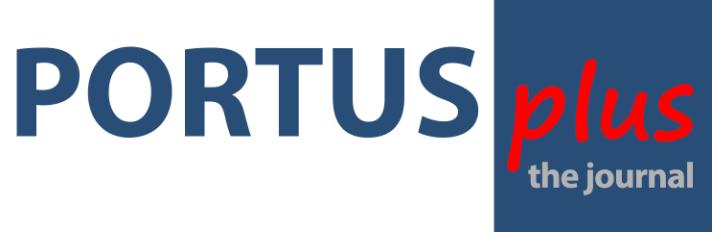 DÉCLARE de s’engager à produire des œuvres originales ou non soumises à des restrictions de toute nature, libérant ainsi l'éditeur RETE de toute responsabilité en cas de fausses déclarations; de détenir tous les droits autorisant l'éditeur RETE à publier le paper en version imprimée et sur Internet et éventuellement à le ré-éditer, même sur d'autres supports; d’autoriser dès maintenant l'éditeur RETE à diffuser et à promouvoir lepaper de la manière qu'il jugera la plus appropriée; que la publication du paper, en aucune manière, n’attente aux droits de tiers, ne viole aucune loi pénale, et libère l’éditeur RETE de paiement de tout dommages et frais qui pourraient résulter de la publication; et, enfin, d’avoir l'autorisation écrite des propriétaires des images et des différentes parties du paper protégées par un copyright pour les utiliser sans limite temporelle, territoriale, ou de langue, afin que, tels que définis dans la présente déclaration, l’éditeur RETE soit libéré de toute responsabilité, coûts et frais, en cas de fausses déclarations.Le signataire donne (conformément au DLG 196/2003 art. 7,13, 23) son consentement afin que ses données personnelles, ainsi que celles qui peuvent être nécessaires dans l'avenir pour compléter les antérieures, soient traitées et communiquées à des tiers uniquement à des fins relatives à l'activité déclarée.Date……………………………….Signature…………………………………………….PORTUSplus_the online Journal of RETERETE Publisher, , ISSN: 2039-6422ANNEXE ADéclaration de responsabilitéDéclaration de responsabilitéJe, soussigné/e  Organisation/Institution d'appartenance Rue/n.° Code Postale Ville Pays/État Tel. Fax. E-mail 